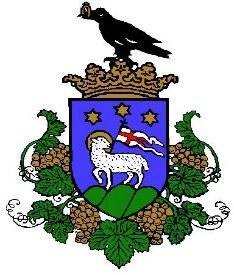 MEGHÍVÓJánoshalma Városi ÖnkormányzatKépviselő-testülete2024. február 15. napján (csütörtök) 15:30-kortartja nyílt ülését a Jánoshalmi Polgármesteri Hivatal dísztermében, amelyre ezúton tisztelettel meghívom.Nyílt ülés javasolt napirendi pontjai:Rendelet-tervezet Jánoshalma Városi Önkormányzat 2023. évi költségvetéséről szóló 6/2023. (II.24.) önkormányzati rendelet IV. számú módosításárólElőadó: Madarász Attila elnök, Malustyik Béla elnökElőterjesztést készítő: Gál Teréz osztályvezetőElőterjesztés Jánoshalma Városi Önkormányzat Középtávú tervéről a 2025-2027. évekreElőadó: Madarász Attila elnök, Malustyik Béla elnökElőterjesztést készítő: Gál Teréz osztályvezetőElőterjesztés gyalogos járőrszolgálat megszervezésérőlElőadó: Madarász Attila elnök, Malustyik Béla elnökElőterjesztést készítő: Dr. Rennerné dr. Radvánszki Anikó jegyzőElőterjesztés a háziorvosok kérelméről /később kerül megküldésre/Előadó: Madarász Attila elnök, Malustyik Béla elnökElőterjesztést készítő: Juhász Anikó osztályvezetőElőterjesztés a Kálvária utca 1/A földszint 1. sz. alatti lakás bérlésérőlElőadó: Madarász Attila elnök, Malustyik Béla elnökElőterjesztést készítő: Kasziba Sándor osztályvezetőElőterjesztés közkifolyók lehetséges megszüntetésérőlElőadó: Madarász Attila elnök, Malustyik Béla elnökElőterjesztést készítő: Kasziba Sándor osztályvezetőElőterjesztés a Felső-Bácskai Fiatal Művészekért Kulturális Alapítvány Jánoshalma, Molnár János utca 4. sz. alatti ingatlanának vételi ajánlatárólElőadó: Madarász Attila elnök, Malustyik Béla elnökElőterjesztést készítő: Kasziba Sándor osztályvezetőElőterjesztés a Jánoshalma, Molnár János utca 4/A sz. alatti ingatlan értékesítésérőlElőadó: Madarász Attila elnök, Malustyik Béla elnökElőterjesztést készítő: Kasziba Sándor osztályvezetőRendelet- tervezet Jánoshalma Városi Önkormányzat 2024. évi költségvetésérőlElőadó: Madarász Attila elnök, Malustyik Béla elnökElőterjesztést készítő: Gál Teréz osztályvezetőJánoshalma, 2024. február 9.Czeller Zoltánpolgármester